LES - ENGLISH AS A SECOND LANGUAGESecondary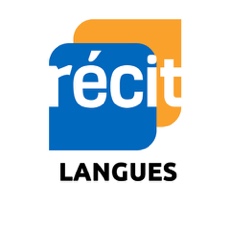 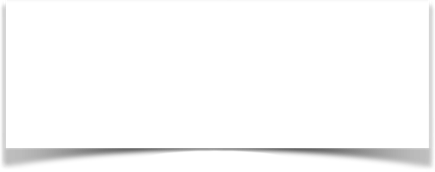 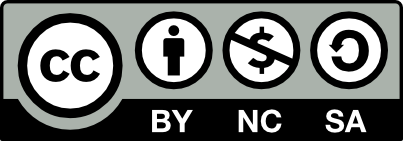 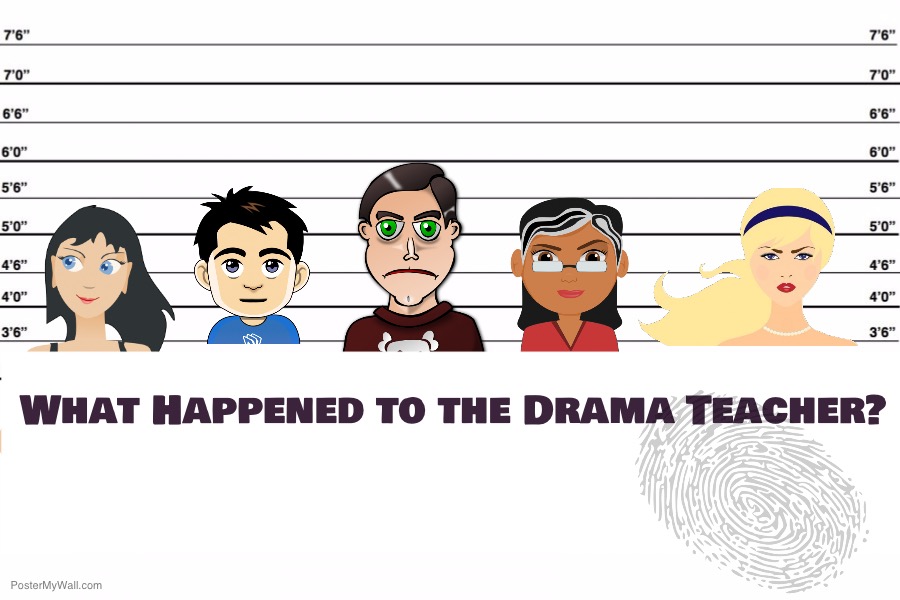 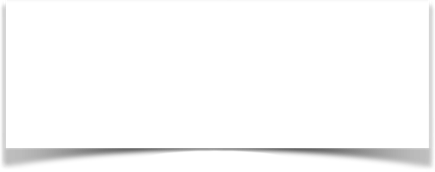 C1 Rubric sec II EESL 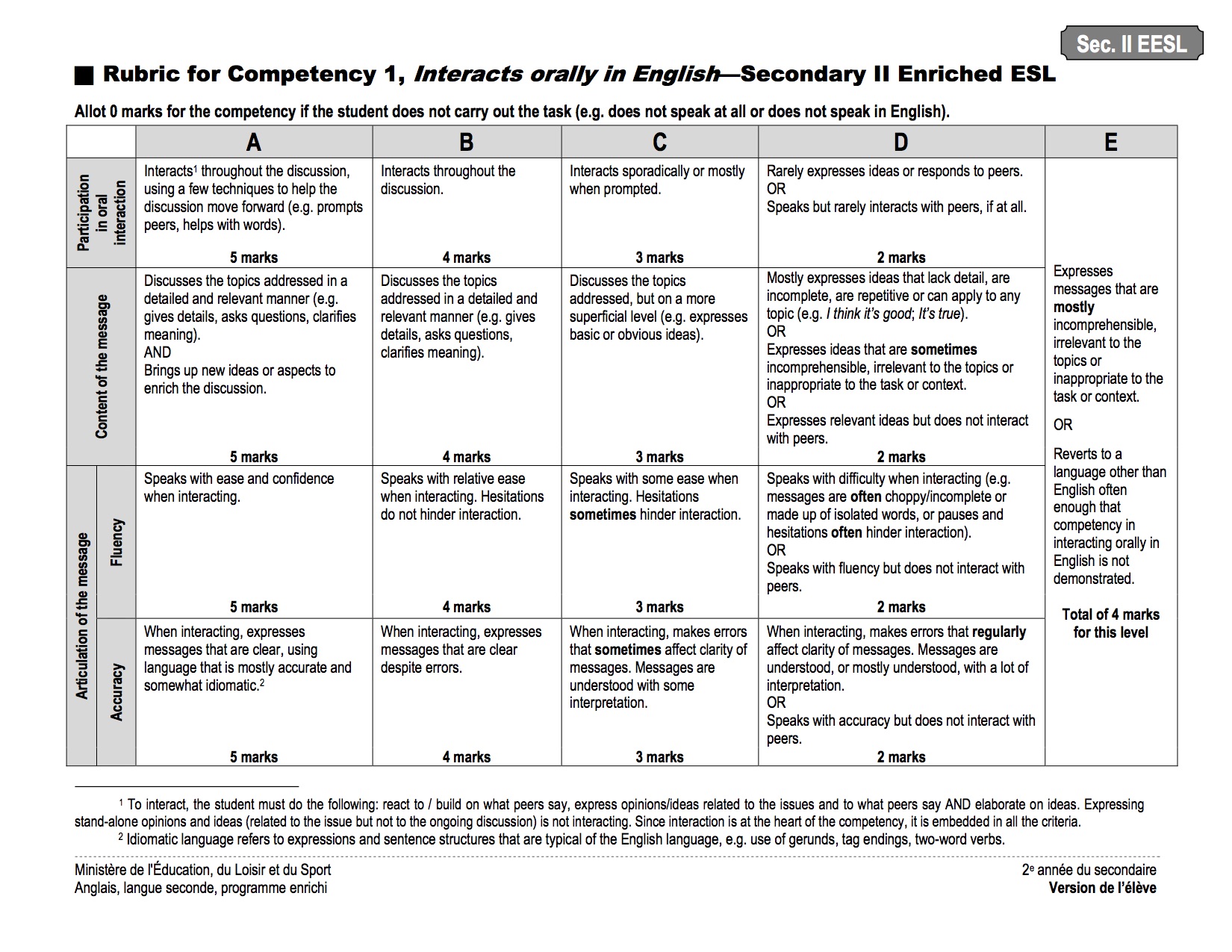 The ScenarioWatch the videoWhat Happened to the Drama Teacher?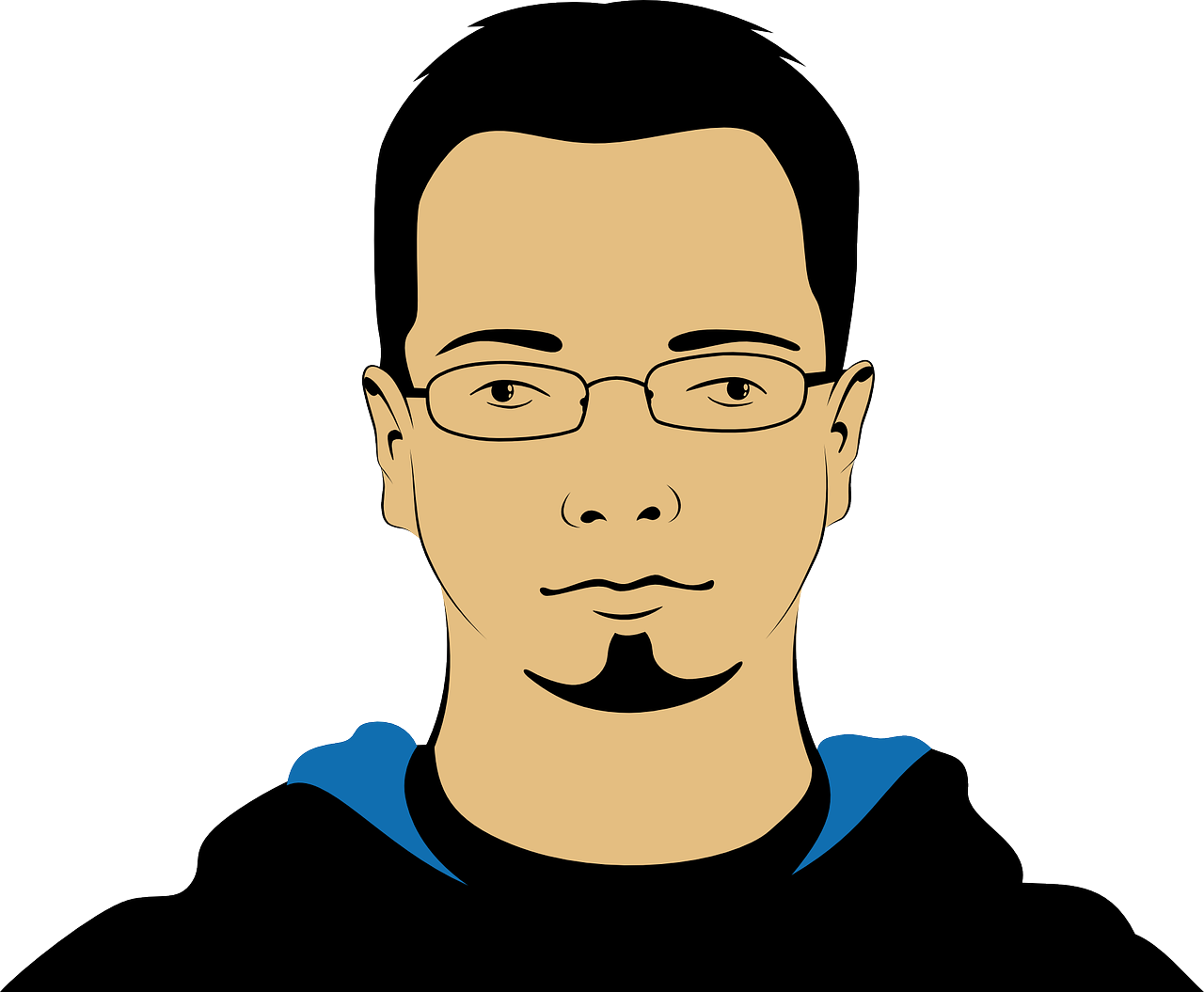 Task 1 - You are now a suspect in this investigation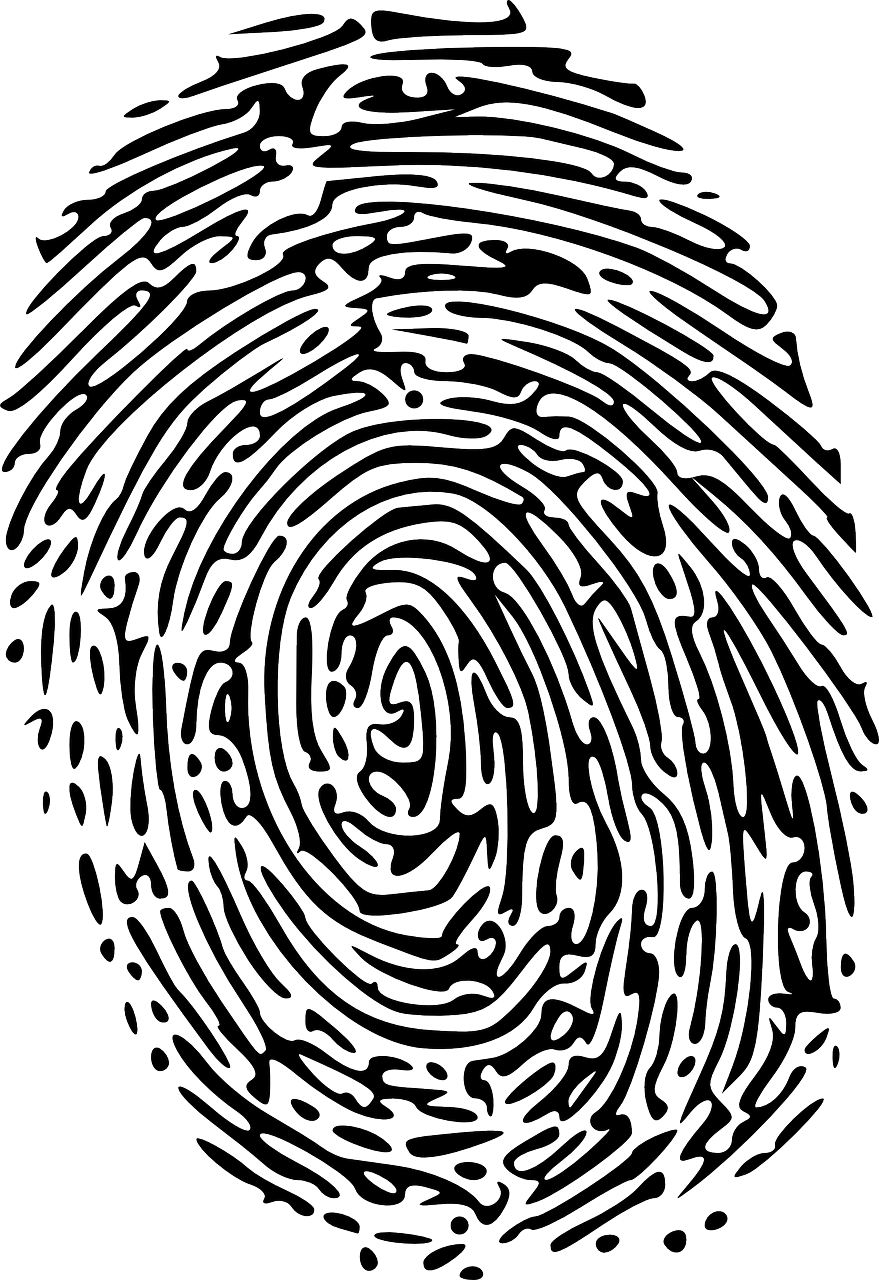 Read the information on the suspect card you received.Consult the chart, Summary of Events.Identify the information that will be helpful to plan your Digital Story. Complete the grid with keywords.TASK 2 - The Hall MonitorListen to the two versions of Leila’s digital story. Complete the grid with the specific characteristics of each of these digital stories.Leila’s Suspect CardBackgroundTime period: 5:50 PM—Filmed conversation: 6:00—6:10 PMLocation: Window of opportunity: 7:50—8:00 PMDescriptionPersonality: Quiet, shy and mysterious. She roams the halls every day and knows everything about everyone.Significance: Mr. Ramirez and Leila briefly dated a few years ago.MotivationProblem: Leila has been stealing from the teacher’s room, and Mr. Ramirez found out she was doing that. He warned her that she had to stop otherwise he would tell Ms. Dane about it.Outcome: Leila is already on probation and if Ramirez went to Dane, she might lose her job. She wants him not to reveal her secret.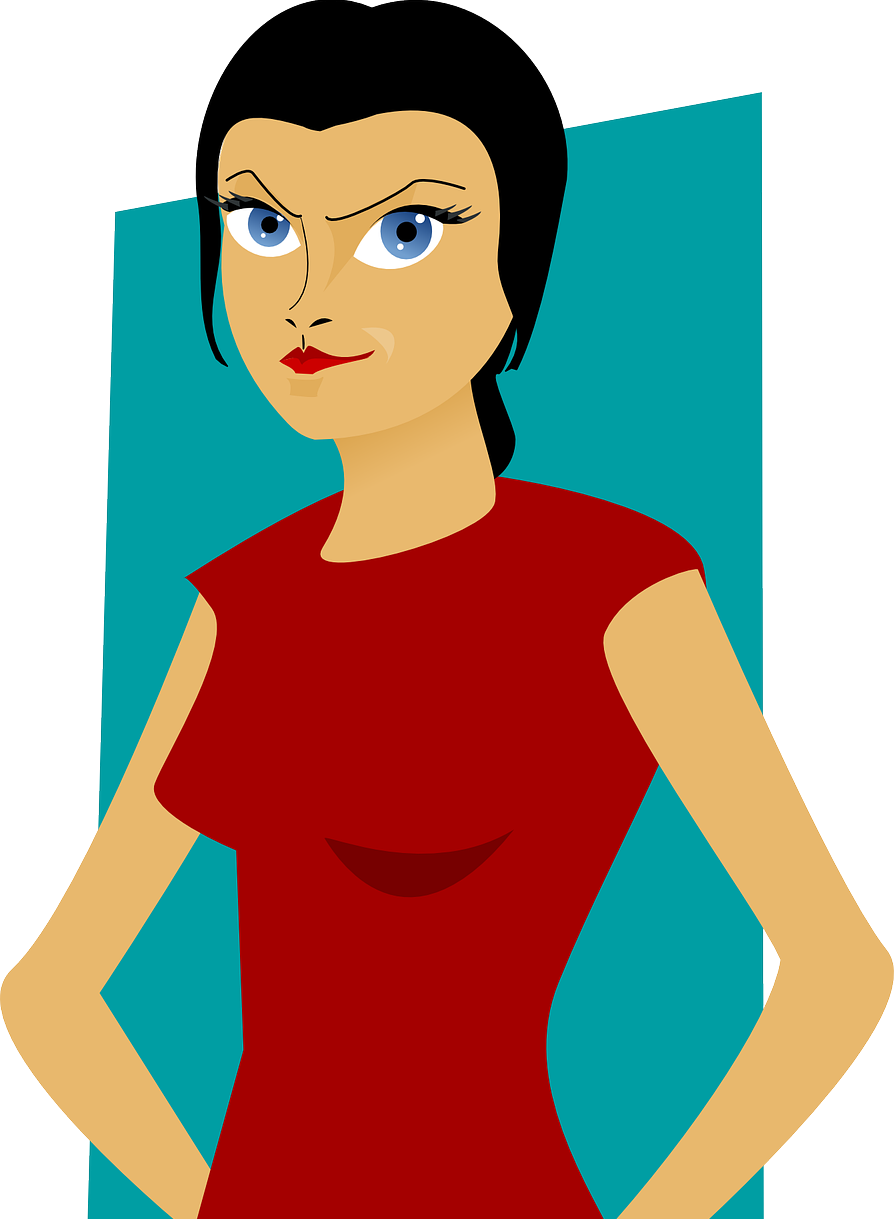 Memorable MomentsQuote: “Ramirez wants to throw me under the bus, but he is no angel.”Interesting Fact: Ms. Dane was never pleased with Mr. Ramirez’s work.Personal ConnectionImpression: “Mr. Ramirez looked very nervous and distracted when he saw Ms. Dane enter the auditorium.”Connection: Your turn to make links!Characteristics of a Statement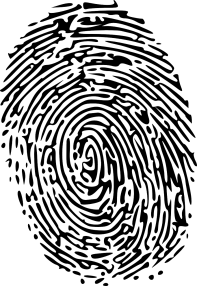 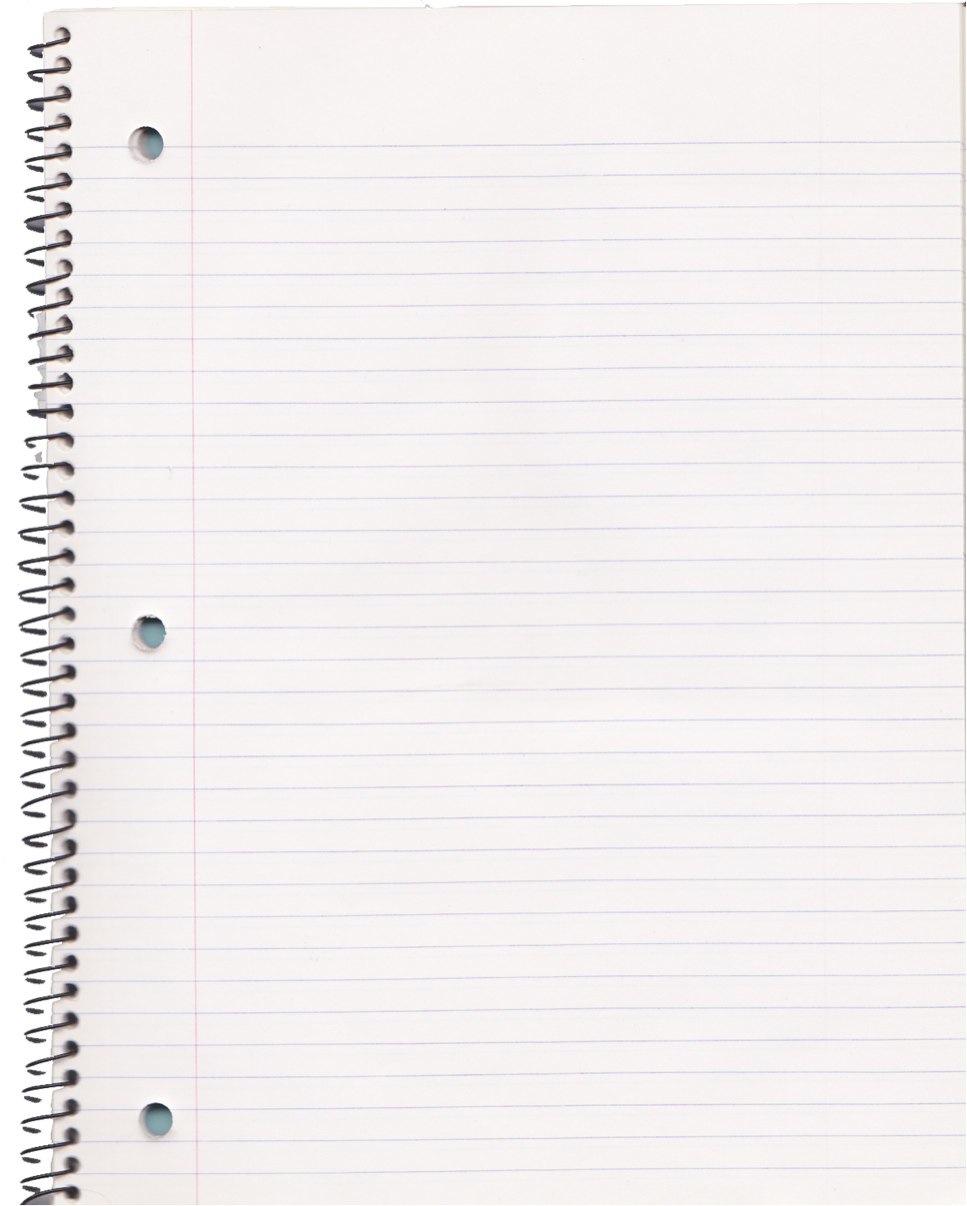 Task 3b – Peer Feedback and Revising Your StatementRead the text once to get a general idea. Do not write any notes on the text.Read the text a second time in order to provide feedback. You may use sticky notes.Answer the questions on the Peer Feedback Card.Pass your text to another person in your team.The new reader follows the same procedure and adds new comments only.Return the text to its original owner.Revising Your Statement Decide which suggestions/comments you will accept and integrate into your text.Make the necessary changes (e.g. delete unnecessary parts, add missing details, correct grammar, punctuation and spelling mistakes).Adapted from: Peer Feedback in the Writing Process, Working Document - Fall 2015 - MELSMake appropriate corrections to your statement taking your peers’ feedback into account.Task 4– Plan your StoryboardTASK 5- Record your Statement Prepare the pictures that you need for your digital story. You can find some on the Internet (be careful about copyrights - you can use pixabay.com), take your own photos or you can use the pictures available  (recit.org/ul/per) in this learning situation.
Use one of these apps to create your statement. Don’t forget to take into account the elements of a digital story.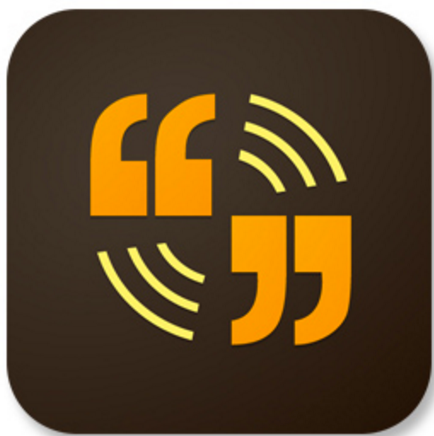 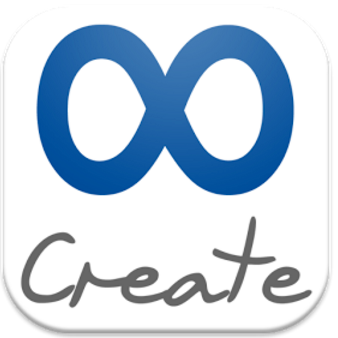 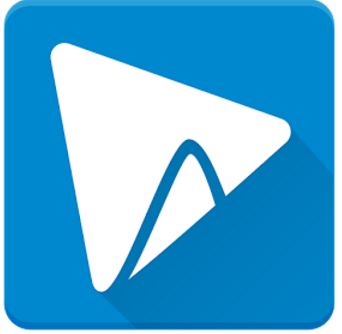 TASK 6- Who is the Accused Person? Listen/view carefully to the different statements. Who do you think should be the accused person? Write down arguments to support your accusation.________________________________________________________________________________________________________________________________________________________________________________________________________________________________________________________________________________________________________________________________________________________________________________________________________________________________________________________________________________________________________________________Elements of a Digital StoryExplanationText 1 - Leila’s Statement 1Text 2 - Leila’s Statement 2Point of view/ Dramatic questionThe main point the narrator tries to communicate, or key question that will be answered by the end of the story. Emotional content(Written Language)Writing that will take hold of audience’s attention and engage them emotionally.Voice(Spoken Language)Emotion, intonation and inflection that the narrator uses to give greater meaning to the story.MusicThoughtfully selected sounds and music.VisualsMany stories can be illustrated effectively with a small number of images or video, and a fairly short text. Rythm of the storyThe rhythm of a story and how slowly or quickly it moves.Believability and appreciationWas the story believable?Was the story well-made?Was the story informative?Reviewer’s name: ____________________________________________________________Reviewer’s name: ____________________________________________________________Reviewer’s name: ____________________________________________________________Peer Feedback CardConsider these questions about the text.  Check off the elements that need work.Does the text achieve the intended purpose? (to persuade)Is the text written with the intended audience in mind? (Police investigators)Is the information accurate?Does it make sense? Is the message logical?Is the message clear?Is the message well-articulated?Should some information/ideas be rearranged?Are there sufficient facts, examples and explanations?Should any information/ideas be added?Is there a lot of repetition? Should some information/ideas be deleted?Is any important information missing?Does the grammar, punctuation or spelling need work?What did I like about the text?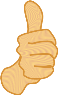 Peer Feedback CardConsider these questions about the text.  Check off the elements that need work.Does the text achieve the intended purpose? (to persuade)Is the text written with the intended audience in mind? (Police investigators)Is the information accurate?Does it make sense? Is the message logical?Is the message clear?Is the message well-articulated?Should some information/ideas be rearranged?Are there sufficient facts, examples and explanations?Should any information/ideas be added?Is there a lot of repetition? Should some information/ideas be deleted?Is any important information missing?Does the grammar, punctuation or spelling need work?Two questions/comments :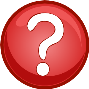 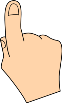 Peer Feedback CardConsider these questions about the text.  Check off the elements that need work.Does the text achieve the intended purpose? (to persuade)Is the text written with the intended audience in mind? (Police investigators)Is the information accurate?Does it make sense? Is the message logical?Is the message clear?Is the message well-articulated?Should some information/ideas be rearranged?Are there sufficient facts, examples and explanations?Should any information/ideas be added?Is there a lot of repetition? Should some information/ideas be deleted?Is any important information missing?Does the grammar, punctuation or spelling need work?Two suggestions for improvement:Reviewer’s name: ____________________________________________________________Reviewer’s name: ____________________________________________________________Reviewer’s name: ____________________________________________________________Peer Feedback CardConsider these questions about the text.  Check off the elements that need work.Does the text achieve the intended purpose? (to persuade)Is the text written with the intended audience in mind? (Police investigators)Is the information accurate?Does it make sense? Is the message logical?Is the message clear?Is the message well-articulated?Should some information/ideas be rearranged?Are there sufficient facts, examples and explanations?Should any information/ideas be added?Is there a lot of repetition? Should some information/ideas be deleted?Is any important information missing?Does the grammar, punctuation and spelling need work?What did I like about the text?Peer Feedback CardConsider these questions about the text.  Check off the elements that need work.Does the text achieve the intended purpose? (to persuade)Is the text written with the intended audience in mind? (Police investigators)Is the information accurate?Does it make sense? Is the message logical?Is the message clear?Is the message well-articulated?Should some information/ideas be rearranged?Are there sufficient facts, examples and explanations?Should any information/ideas be added?Is there a lot of repetition? Should some information/ideas be deleted?Is any important information missing?Does the grammar, punctuation and spelling need work?Two questions/comments:Peer Feedback CardConsider these questions about the text.  Check off the elements that need work.Does the text achieve the intended purpose? (to persuade)Is the text written with the intended audience in mind? (Police investigators)Is the information accurate?Does it make sense? Is the message logical?Is the message clear?Is the message well-articulated?Should some information/ideas be rearranged?Are there sufficient facts, examples and explanations?Should any information/ideas be added?Is there a lot of repetition? Should some information/ideas be deleted?Is any important information missing?Does the grammar, punctuation and spelling need work?Two suggestions for improvement:Frame # ______   and DescriptionMedia and other details(images, music, voice, rhythm, etc.)Narration (text)Narration (text)Frame # ______   and DescriptionMedia and other details(images, music, voice, rhythm, etc.)Narration (text)Narration (text)Frame # ______   and DescriptionMedia and other details(images, music, voice, rhythm, etc.)Narration (text)Narration (text)Frame # ______   and DescriptionMedia and other details(images, music, voice, rhythm, etc.)Narration (text)Narration (text)Frame # ______   and DescriptionMedia and other details(images, music, voice, rhythm, etc.)Narration (text)Narration (text)Frame # ______   and DescriptionMedia and other details(images, music, voice, rhythm, etc.)Narration (text)Narration (text)Frame # ______   and DescriptionMedia and other details(images, music, voice, rhythm, etc.)Narration (text)Narration (text)Frame # ______   and DescriptionMedia and other details(images, music, voice, rhythm, etc.)Narration (text)Narration (text)